DOSSIER DE DEMANDE DE SUBVENTIONAnnée 2023NOM DE L’ASSOCIATION :     ____________________________________________________________________________________Veuillez cocher la case correspondant à votre situation : Première demande Renouvellement d’une demandeVotre association a un caractère (ne cochez qu’une seule case) : Avez-vous déposé une demande de subvention auprès de ces personnes publiques ? Ce dossier est une adaptation du formulaire CERFA n° 12156*02Informations préalablesDans le cadre de sa politique sportive et de promotion du territoire, Valenciennes Métropole soutient les équipes des clubs sportifs vecteurs de notoriété et de dynamisme pour l’agglomération.Dans le cadre de sa politique sportive (axe 1 – Valoriser et promouvoir le territoire par le sport et axe 2 – Favoriser la découverte et l’accès à la pratique du sport par la population locale), Valenciennes Métropole soutient les équipes des associations sportives qui évoluent dans des championnats mis en place par les fédérations françaises délégataires dans les disciplines olympiques, ayant été olympiques ou qui le deviendront lors de la prochaine olympiade, dans les 5 premiers niveaux nationaux, conformément à la « grille des partenariats sportifs » issues des délibérations du Bureau communautaire en date du 26 février 2009, du 20 juin 2013 et du 24 juin 2016 et annexée au présent dossier. Ne sont pas concernés les clubs en statut professionnel SASP.Informations de nature juridique Une subvention n’est pas un droit et l’octroi antérieur d’une subvention ne confère aucun droit à son renouvellement. Ce principe est dégagé par une jurisprudence constante.  L’attribution de subvention entraîne un double contrôle : d’une part, de Valenciennes Métropole (article L 1611-4 du Code général des collectivités territoriales) et d’autre part, de la Chambre Régionale des Comptes (notamment pour un concours financier supérieur à 1 500 €, article L 211-4 du Code des juridictions financières). L’association doit utiliser la subvention pour l’affectation précisée dans la délibération communautaire et la convention afférente. Si ce n’est pas le cas, Valenciennes Métropole serait fondée à demander le remboursement total ou partiel de la subvention (loi n° 96-314 du 12 avril 1996).L’association ne peut reverser la subvention à d’autres organismes, sauf décision expresse de Valenciennes Métropole (décret-loi du 2 mai 1938).L’attribution de subvention supérieure à 23 000 € entraîne l’obligation d’établir une convention avec Valenciennes Métropole (loi n°2000-321 du 12 avril 2000), étant précisé qu’une convention est exigée par Valenciennes Métropole quel que soit le montant de la subvention accordée.Informations de nature comptable L’attribution de subvention supérieure à 23 000 € entraîne l’obligation pour l’association d’adopter une présentation comptable conforme au plan comptable général associatif (cf. le règlement n°99-01 du 16 février 1999 du Comité de la réglementation comptable). L’attribution de subvention supérieure à 75 000 € ou correspondant à plus de 50 % du budget de l’association, entraîne contractuellement l’obligation pour l’association d’établir un bilan et un compte de résultat certifiés conformes par un commissaire aux comptes Toute association ayant reçu dans l’année une subvention est tenue de fournir à Valenciennes Métropole une copie certifiée conforme de son budget, de ses comptes de l’exercice écoulé, ainsi que tout document faisant apparaître les résultats de son activité. Dès lors qu’il s’agit d’une subvention affectée à un projet déterminé, elle doit par ailleurs produire un compte-rendu financier relatif à ce projet.Le refus de communiquer des pièces comptables justificatives et/ou l’insuffisance des  renseignements fournis par l’association peut entraîner la suppression de la subvention ou son remboursement (décret-loi du 2 mai 1938).Informations de nature administrative Toute demande de subvention doit être adressée à l’attention de Monsieur le Président de Valenciennes Métropole.La décision attributive de subvention est prise par le Bureau Communautaire de VALENCIENNES METROPOLE, après avis de la commission compétente sur la base des crédits budgétés.Informations pratiquesComment se présente le dossier de demande de subvention ?Fiche n°  1 : Dossier de présentation de l’association et de l’équipe participant au championnat NationalPour recevoir la subvention, vous devez disposer d’un numéro SIRET et d’un numéro de récépissé en préfecture qui constituera un identifiant dans vos relations avec les services administratifs. Si vous n’en avez pas, il vous faut dès maintenant en faire la demande à la direction régionale de l’INSEE. Cette démarche est gratuite, sur envoi de la copie des statuts et de l’extrait de parution au Journal Officiel à l’INSEE Nord Pas de Calais, Service Statistique / Répertoire SIRENE, 130 avenue J.F Kennedy - 59034 - Lille cedex. Lien internet : http://www.insee.fr/fr/bases-de-donnees/default.asp?page=sirene.htmSi votre dossier est une demande de renouvellement d’une subvention, ne remplissez que les rubriques concernant des éléments qui auraient été modifiés depuis la demande précédente.Fiche n° 2 : Compte de résultat de l’association – dernier exercice comptable validé en Assemblée GénéraleFiche n° 3 : Bilan financier lié à l’équipe participant au championnat National – saison 2021/2022 ou dernier exercice comptable validé en Assemblée GénéraleFiche n° 4 : Budget prévisionnel général de l’association 2023 Fiche n° 5 : Budget prévisionnel lié à l’équipe participant au championnat national saison 2022/2023 ou année 2023.Les fiches 2, 3, 4 et 5 sont établies en respectant la nomenclature du plan comptable. Si vous disposez déjà des documents correspondants établis sous une forme semblable, il suffit de les transmettre en l’état. Sinon, il convient de remplir les fiches demandées.Fiche n° 6 : Pièces à joindre au dossier La liste des pièces demandées est indispensable à l’instruction de la demande de subvention.Fiche n° 7 : Attestation sur l’honneur Cette fiche permet au représentant légal de l’association ou à son mandataire de signer la demande de subvention et d’en préciser le montant. Votre demande ne pourra être prise en compte que si cette fiche est complétée et signée. AnnexeGrille des partenariats sportifs.Le n° SIRET est indispensable pour recevoir la subvention ; le récépissé en préfecture est indispensable pour formuler une demande de subvention.Pour toute demande d’information complémentairevous pouvez joindre le service sportau 03 27 096 137 ou à jbois@valenciennes-metropole.fr1 - DOSSIER DE PRESENTATIONDE L’ASSOCIATION1-1. Présentation générale de l’associationA - Identification de l’association Nom statutaire de votre association (remplir en majuscule) :	Sigle :	Objet statutaire (tel que figurant sur les derniers statuts) :	Numéro SIRET : ................................................. Numéro de récépissé en Préfecture : …………………….Date de récépissé en Préfecture : ……… / ……… / …….(Si vous ne disposez pas de ces numéros, voir p 3 « Informations pratiques ») B - Adresse du siège social de l’association Adresse de son siège social :	Code postal :	Commune :	Téléphone :	Courriel :……………………..……..@................................Adresse site internet (le cas échéant) : …………………………………………………….	Adresse de correspondance, si différente : 	Code postal :	Commune : 	C – Représentants de l’association Autres membres du Conseil d’Administration Indiquer si des membres du bureau ou du conseil d’administration disposent d’un mandat de conseiller communautaire à Valenciennes Métropole. Si oui, indiquer leurs noms et prénoms ci-dessous :Nom - Prénom - Fonction : 	…………………………………………………………………Nom - Prénom - Fonction : 	…………………………………………………………………D - Personne chargée du dossier de demande de subvention au sein de l’association Nom : 	 Prénom :	Fonction : 	Téléphone : 	Courriel : …………………………...@	 E – Description de l’objet social de l’association …………………………………………………………...…………………………………………………………………………………………………………………………...………………………………………………………………………… ………………………………………………………...……………………………………………………………………… F - Identités et adresses des structures associatives ou relevant du secteur marchand avec lesquelles l’association est liée (un organigramme peut être joint pour décrire ces relations) Associations : ………………………………………………………...……………………………………………………………………… Autres établissements : ……………………………………………….…………………………………………………………………………….….  1-2. Présentation du fonctionnement de l’associationA - Renseignements administratifs et juridiques Votre association dispose-t-elle d’agrément(s) administratif(s) ?  Si oui, précisez le(s)quel(s) : Votre association est-elle reconnue d’utilité publique ? Si oui, précisez la date de publication au Journal Officiel :    …. / …. / ……..Si votre association dispose d’un commissaire aux comptes ou d’un expert-comptable Veuillez préciser : A quelle fédération votre association est-elle affiliée ? Veuillez indiquer le nom complet (ne pas utiliser de sigle) : ……………………………………………….………………………………………………………………………………………………………..…………………………………………………………………………………………………………………………………………………………Si votre association bénéficie d’un label  Veuillez indiquer le nom complet et l’organisme (ne pas utiliser de sigle) : ……………………………………………….………………………………………………………………………………………………………..…………………………………………………………………………………………………………………………………………………………B - Renseignements concernant les ressources humaines Adhérents de l’association : Nombre d’adhérents de l’association : ………. (Dont : ………. Femmes et ………. Hommes) Nombre de licenciés de l’association : ………. (Dont : ………. Femmes et ………. Hommes) (À jour de la cotisation statutaire au 31 décembre de l’année écoulée)Moyens humains de l’association : 1-3. Présentation du fonctionnement de l’équipe participant au championnat NationalIntitulé de l’équipe : .......................................................................................................................................Discipline : .....................................................................................................................................................Niveau de compétition de l’équipeSaison 2022 - 2023 : ........................................................................................................................................(Veuillez joindre un justificatif du niveau de compétition de l’équipe ainsi que le calendrier sportif de la saison)Saison précédente 2021 - 2022 : .....................................................................................................................Performances SportivesMeilleure performance sportive de l’équipe et année correspondante :......................................................................................................RayonnementZone géographique de compétition : ...................................................................................................................Nombre de « poules » dans votre niveau de compétition : .................................................................................Participation à des compétitions internationales (saison 2022 - 2023) ?  Lesquelles :………………………………………………………………………………………………………………………………..………………………………………………………………………………………………………………………………...Nombre de licencié(e)s concerné(e)s par cette équipeSaison 2022 - 2023 : ................................Saison 2021 - 2022 : ................................................................ Moyens humains liés à l’équipe Nombre de dirigeants : .............. (Dont : ………. Femmes et ………. Hommes)Nombre d’éducateurs-entraîneurs : .............. (Dont : ………. Femmes et ………. Hommes)Qualification(s) du ou des entraîneur(s) : .....................................................................................................................................................………………………………………………………………………………………………………………………………...Nombre de juges ou arbitres : ................. (Dont : ………. Femmes et ………. Hommes)Projets et objectifs sportifs de l’équipe participant au championnat National …………………………………………………………………………………………………….……………………………………………………………………………………………………………………………..……………………………………………………………………………………………………………………………..…………………………………………………………………………………………………….…………………………………………………………………………………………………………………………..……………………………………………………………………………Comment intégrez-vous ce projet d’équipe dans l’ensemble du développement du club ? ………………………………………………………………………………………………………………………………………………………………………………………………………………………………………………………………………………………………………………………………………………………………………………………………Autres informations que vous souhaitez porter à la connaissance de Valenciennes Métropole ………………………………………………………………………………………………………………………………………………………………………………………………………………………………………………………………………………………………………………………………………………………………………………………………2 . Compte de résultat de l’association (Dernier exercice comptable validé en Assemblée Générale)3 . Bilan financier lié à l’équipe participant au championnat National (saison 2021/2022 ou dernier exercice comptable validé en Assemblée Générale)4 . Budget prévisionnel 2023 de l’Association5 . Budget prévisionnel lié à l’équipe participant à un championnat National année 2023 ou saison 2022 / 2023L’association sollicite une subvention auprès de Valenciennes Métropole de   ………………..€ (Ce montant doit être reporté dans le budget ci-dessus)L’attention du demandeur est appelée sur le fait que les indications sur les financements demandés auprès d’autres financeurs publics valent déclaration sur l’honneur et tiennent lieu de justificatifs.6. Pièces à joindre au dossier Attention, seuls les dossiers complets et déposés dans les délais seront traités.Tous ces documents doivent être signés par le représentant légal de l’association ou par une personne détenant le pouvoir de signature.7. Attestation sur l’honneur Cette fiche doit obligatoirement être remplie pour toutes les demandes (initiale ou renouvellement) et quel que soit le montant de la subvention sollicitée. Si le signataire n’est pas le représentant légal de l’association, joindre le pouvoir lui permettant  d’engager celle-ci. Je soussigné(e), ................................................................................. (NOM et prénom) représentant(e) légal(e) de l’association, certifie que l’association est régulièrement déclarée ;certifie que l’association est en règle au regard de l’ensemble des déclarations sociales et fiscales ainsi que des cotisations et paiements correspondants ; certifie exactes et sincères les informations du présent dossier, notamment la mention de  l’ensemble des demandes de subventions introduites auprès d’autres financeurs  publics ainsi que l’approbation du budget par les instances statutaires ; certifie avoir pris connaissance des modalités d’instruction et de contrôle de Valenciennes Métropole ainsi que la réglementation en vigueur ; sollicite une subvention pour l’équipe participant au championnat National de : ……………………€  pour l’année 2022 ;précise que cette subvention, si elle est accordée, devra être versée au compte bancaire ou postal de l’association : Nom du titulaire du compte : .................................................................................................................Banque ou centre : ...............................................................................................................................Domiciliation : .......................................................................................................................................Fait le ............................................ À .................................................................................................Signature et Cachet de l’association Attention Toute fausse déclaration est passible de peines d’emprisonnement et d’amendes prévues par les articles 441-6 et 441-7 du Code pénal. Le droit d’accès aux informations prévues par la loi n° 78-17 du 6 janvier 1978 relative à l’informatique, aux fichiers et aux libertés s’exerce auprès du service ou de l’Établissement auprès duquel vous avez déposé votre dossierANNEXEGrille des partenariats sportifs (issue de la délibération du Conseil Communautaire du 26 novembre 2020 :Dans le cadre de sa politique sportive et de promotion du territoire, Valenciennes Métropole soutient des clubs sportifs vecteurs de notoriété et de dynamisme pour l’agglomération. Sont concernés les clubs sportifs dont une équipe senior évolue dans des championnats par équipe mis en place par les fédérations françaises délégataires dans les disciplines olympiques, ayant été olympiques ou qui le deviendront lors de la prochaine olympiade dans les 5 premiers niveaux nationaux. Les clubs sous statut professionnel SASP ne sont pas concernés.Le soutien de Valenciennes Métropole est attribué en fonction du niveau de l’équipe et de la durée des championnats nationaux. En effet, les championnats par équipe sont généralement disputés sur une saison sportive globale. Il s’avère néanmoins que pour certaines disciplines sportives ayant principalement une pratique individuelle, des championnats nationaux par équipes sont organisés sur une période limitée, ce qui engendre des frais moindres que ceux se déroulant sur la totalité de la saison sportive. Dans ce contexte, les grilles suivantes s’appliquent : (1) Championnats nationaux seniors par équipe organisés sur une saison sportive globale(2) Championnats nationaux seniors par équipe organisés sur une période limitée à quelques joursPar ailleurs, la notoriété et le dynamisme qu’apportent ces équipes sportives au territoire dépendent notamment du niveau de fréquentation de leurs rencontres sportives à domicile. La « grille des partenariats sportifs » prend en compte ce critère pour les clubs en capacité d’attirer 1 000 spectateurs en moyenne par match à domicile. Un soutien spécifique est prévu pour encourager le maintien d’une audience forte.Nombre moyen de spectateurs assistant aux matchs à domicile sportif sportif sportif autre ÉtatMinistère………………………..…Direction…………………………  Région Direction…………………………..… DépartementDirection…………………………...… Commune(s)……………………………...………… Autre organisme public…………………………………...……BUREAUNOM et PRENOM(en majuscule)TéléphoneCourrielPrésidentSecrétaireTrésorierNOM et PRENOMFonction  Oui  Non        Type d’agrément :  Attribué par :   en date du : ………………………….………………………….…. / …. / ……..………………………….  ………………………….    …. / …. / ……..  Oui  Non  NOM - Prénom :  TéléphoneCourriel………………………….………………………….…………………………... @ ……..Nombre de bénévoles : ......................... (Dont : ………. Femmes et ………. Hommes)Nombre de salariés (en équivalent temps plein travaillé / ETPT ) :     ........... (Dont : ………. Femmes et ………. Hommes)                                                                      Oui  Non       CHARGESMONTANTPRODUITSMONTANT60 – Achat 70 – Vente de produits, prestations de servicesFournitures non stockables (eau, gaz, électricité)Prestations de services Achats d’études et prestations de servicesVentes de marchandisesFournitures d’entretienRecettes manifestationsAchat de matériel  Recettes diversesAchat de matériel lié à l’activité-Achat d’équipements liés à l’activité-Fournitures de bureauAchat de produits alimentaires 61 / 62 – Services extérieurs74 – Subventions d’exploitationLocation mobilièreSubvention communeLocation immobilièreEntretien et réparationSubvention IntercommunalitéAssurancesValenciennes MétropoleColloques - séminairesDocumentation (logiciels, abonnement,…)Subvention Conseil DépartementalFrais d’adhésion (Fédération, etc…)Subvention Conseil RégionalFrais de licencesSubvention C.N.D.S.Frais de déplacementsFrais de compétitions Autres subventions (précisez)Frais d’arbitrage-Amendes -Frais de manifestation-Frais de stage et de formationPublicité (imprimerie, médias, …)Frais de Missions, de réceptions et d’évènements75 – Autres produits de gestion couranteAffranchissement – téléphone - InternetCotisationsServices bancairesDons.63 – Impôts et taxesProduits de gestion couranteTaxes sur les salairesRecettes de partenariats (sponsors)Autres impôts et taxes64 – Charges de personnel76 – Produits financiersSalaires brutsIntérêts livret ou autresCharges patronalesMédecine du travail65 – Autres charges de gestion courante77 – Produits exceptionnelsCharges diverses de gestion couranteProduits exceptionnels (à préciser)66 / 67 – Charges financièresIntérêts bancairesPénalités bancaires78 – Reprise sur amortissements et provisionsCharges exceptionnelles diverses68 – Dotation aux amortissementsDotation aux amortissementsTOTAL DES CHARGESTOTAL DES PRODUITSCONTRIBUTIONS VOLONTAIRESCONTRIBUTIONS VOLONTAIRESCONTRIBUTIONS VOLONTAIRESCONTRIBUTIONS VOLONTAIRES86- Emplois des contributions volontairesen nature87 - Contributions volontaires en natureSecours en natureBénévolatMise à disposition gratuite de biens et prestationsPrestations en naturePersonnel bénévoleDons en natureTOTAL  TOTALCHARGESMONTANTPRODUITSMONTANT60 – Achat 70 – Vente de produits, prestations de servicesAchat de matériel  Ventes de marchandisesAchat de matériel lié à l’activitéRecettes manifestationsAchat d’équipements liés à l’activitéRecettes diversesFournitures de bureau-Achat de produits alimentaires -61 / 62 – Services extérieurs74 – Subventions d’exploitationLocation mobilièreSubvention communeLocation immobilièreEntretien et réparationSubvention IntercommunalitéAssurancesValenciennes MétropoleFrais d’adhésion (Fédération, etc…)Frais de licencesSubvention Conseil DépartementalFrais de déplacementsSubvention Conseil RégionalFrais de compétitions Subvention C.N.D.S.Frais d’arbitrageAutres subventions (précisez)Amendes -Frais de manifestation-Frais de stage et de formation-Publicité (imprimerie, médias, …)75 – Autres produits de gestion couranteFrais de Missions, de réceptions et d’évènementsCotisationsAffranchissement – téléphone - InternetDons63 – Impôts et taxesProduits de gestion couranteTaxes sur les salairesRecettes de partenariats (sponsors).Autres impôts et taxes76 – Produits financiers64 – Charges de personnelIntérêts livret ou autresSalaires brutsCharges patronales77 – Produits exceptionnelsMédecine du travailProduits exceptionnels (à préciser)65 – Autres charges de gestion couranteCharges diverses de gestion courante78 – Reprise sur amortissements et provisions66 / 67 – Charges financièresIntérêts bancairesPénalités bancairesCharges exceptionnelles diversesTOTAL DES CHARGESTOTAL DES PRODUITSCONTRIBUTIONS VOLONTAIRESCONTRIBUTIONS VOLONTAIRESCONTRIBUTIONS VOLONTAIRESCONTRIBUTIONS VOLONTAIRES86- Emplois des contributions volontairesen nature87 - Contributions volontaires en natureSecours en natureBénévolatMise à disposition gratuite de biens et prestationsPrestations en naturePersonnel bénévoleDons en natureTOTAL  TOTALCHARGESMONTANTPRODUITSMONTANT60 – Achat 70 – Vente de produits, prestations de servicesFournitures non stockables (eau, gaz, électricité)Prestations de services Achats d’études et prestations de servicesVentes de marchandisesFournitures d’entretienRecettes manifestationsAchat de matériel  Recettes diversesAchat de matériel lié à l’activité-Achat d’équipements liés à l’activité-Fournitures de bureauAchat de produits alimentaires 61 / 62 – Services extérieurs74 – Subventions d’exploitationLocation mobilièreSubvention communeLocation immobilièreEntretien et réparationSubvention IntercommunalitéAssurancesValenciennes MétropoleColloques - séminairesDocumentation (logiciels, abonnement,…)Subvention Conseil DépartementalFrais d’adhésion (Fédération, etc…)Subvention Conseil RégionalFrais de licencesSubvention C.N.D.S.Frais de déplacementsFrais de compétitions Autres subventions (précisez)Frais d’arbitrage-Amendes -Frais de manifestation-Frais de stage et de formationPublicité (imprimerie, médias, …)Frais de Missions, de réceptions et d’évènements75 – Autres produits de gestion couranteAffranchissement – téléphone - InternetCotisationsServices bancairesDons.63 – Impôts et taxesProduits de gestion couranteTaxes sur les salairesRecettes de partenariats (sponsors)Autres impôts et taxes64 – Charges de personnel76 – Produits financiersSalaires brutsIntérêts livret ou autresCharges patronalesMédecine du travail65 – Autres charges de gestion courante77 – Produits exceptionnelsCharges diverses de gestion couranteProduits exceptionnels (à préciser)66 / 67 – Charges financièresIntérêts bancairesPénalités bancaires78 – Reprise sur amortissements et provisionsCharges exceptionnelles diverses68 – Dotation aux amortissementsDotation aux amortissementsTOTAL DES CHARGESTOTAL DES PRODUITSCONTRIBUTIONS VOLONTAIRESCONTRIBUTIONS VOLONTAIRESCONTRIBUTIONS VOLONTAIRESCONTRIBUTIONS VOLONTAIRES86- Emplois des contributions volontairesen nature87 - Contributions volontaires en natureSecours en natureBénévolatMise à disposition gratuite de biens et prestationsPrestations en naturePersonnel bénévoleDons en natureTOTAL  TOTALCHARGESMONTANTPRODUITSMONTANT60 – Achat 70 – Vente de produits, prestations de servicesAchat de matériel  Ventes de marchandisesAchat de matériel lié à l’activitéRecettes manifestationsAchat d’équipements liés à l’activitéRecettes diversesFournitures de bureau-Achat de produits alimentaires -61 / 62 – Services extérieurs74 – Subventions d’exploitationLocation mobilièreSubvention communeLocation immobilièreEntretien et réparationSubvention IntercommunalitéAssurancesValenciennes MétropoleFrais d’adhésion (Fédération, etc…)Frais de licencesSubvention Conseil DépartementalFrais de déplacementsSubvention Conseil RégionalFrais de compétitions Subvention C.N.D.S.Frais d’arbitrageAutres subventions (précisez)Amendes -Frais de manifestation-Frais de stage et de formation-Publicité (imprimerie, médias, …)75 – Autres produits de gestion couranteFrais de Missions, de réceptions et d’évènementsCotisationsAffranchissement – téléphone - InternetDons63 – Impôts et taxesProduits de gestion couranteTaxes sur les salairesRecettes de partenariats (sponsors).Autres impôts et taxes76 – Produits financiers64 – Charges de personnelIntérêts livret ou autresSalaires brutsCharges patronales77 – Produits exceptionnelsMédecine du travailProduits exceptionnels (à préciser)65 – Autres charges de gestion couranteCharges diverses de gestion courante78 – Reprise sur amortissements et provisions66 / 67 – Charges financièresIntérêts bancairesPénalités bancairesCharges exceptionnelles diversesTOTAL DES CHARGESTOTAL DES PRODUITSCONTRIBUTIONS VOLONTAIRESCONTRIBUTIONS VOLONTAIRESCONTRIBUTIONS VOLONTAIRESCONTRIBUTIONS VOLONTAIRES86- Emplois des contributions volontairesen nature87 - Contributions volontaires en natureSecours en natureBénévolatMise à disposition gratuite de biens et prestationsPrestations en naturePersonnel bénévoleDons en natureTOTAL  TOTALDossier de demande de subvention et budgets annexés Première demandeRenouvellementLe dossier (fiche n°1)A fournir  A fournir  Dernier compte de résultat de l’association (fiche n°2)A fournir  A fournir  Dernier bilan financier de l’équipe (fiche n°3)A fournir  A fournir  Budget prévisionnel général de l’association 2022 A fournir  A fournir  Budget prévisionnel lié à l’équipe participant à un championnat national 2022 A fournir  A fournir  Liste des pièces complémentaires à joindre obligatoirement Première demandeRenouvellementUne lettre de demande de subvention faisant apparaître le montant de la subvention et le montant du budget prévisionnel de l’équipe et de l’association.A fournir  A fournir  Une copie des statuts de l’association à jour  A fournir  Si modification Une copie de la déclaration de création déposée à la Préfecture et copie de la publication au Journal Officiel de cet enregistrement A fournir  Si modification La composition du bureau (nom-prénom-fonction) et du conseil d’administration de l’association   A fournir  Si modification Un RIB ou un RIP de l’association, portant une adresse correspondant à celle du n° SIRET A fournir  Si modification Les documents comptables de l’association pour l’année 2020 (bilan, compte de résultat et annexes) certifiés et approuvés. Pour les associations dont le montant annuel des subventions dépasse 153 000 €, les comptes doivent être certifiés par un commissaire aux comptes.A fournir  A fournirSi le dossier n’est  pas signé par le représentant légal de l’association, le pouvoir donné par ce dernier au signataireA fournir  A fournir Code banque / ÉtablissementCode guichetNuméro de compteClé RIB/RIPDisciplines dont les championnats comportent 5 niveaux nationauxDisciplines dont les championnats comportent 4 niveaux nationauxDisciplines dont les championnats comportent 3 niveaux nationaux5ème niveau national :	  7 000 €4ème niveau national :	  9 000 €3ème niveau national :	10 000 €2ème niveau national :	12 000 €1er niveau national : 	20 000 €Niveau Européen : 	30 000 €4ème niveau national :	  7 000 €3ème niveau national :	  8 000 €2ème niveau national :	10 000 €1er niveau national : 	15 000 €Niveau Européen : 	25 000 €3ème niveau national :	  7 000 €2ème niveau national :	  8 000 €1er niveau national : 	12 000 €Niveau Européen : 	20 000 €Disciplines dont les championnats comportent 5 niveaux nationauxDisciplines dont les championnats comportent 4 niveaux nationauxDisciplines dont les championnats comportent 3 niveaux nationaux5ème niveau national :	  3 500 € 4ème niveau national :	  4 500 € 3ème niveau national :	  5 000 € 2ème niveau national :	  6 000 € 1er niveau national : 	10 000 €Niveau Européen : 	15 000 €4ème niveau national :	  3 500 €3ème niveau national :	  4 000 €2ème niveau national :	  5 000 €1er niveau national : 	  7 500 €Niveau Européen : 	12 500 €3ème niveau national :	  3 500 €2ème niveau national :	  4 000 €1er niveau national : 	  6 000 €Niveau Européen : 	10 000 €Disciplines dont les championnats comportent 2 niveaux nationauxDisciplines dont les championnats comportent 1 niveau national2ème niveau national :	  4 000 €1er niveau national :	  5 000 €1er niveau national :	  4 500 €Plus de 1 000 spectateurs de moyenne sur une saison5 000 €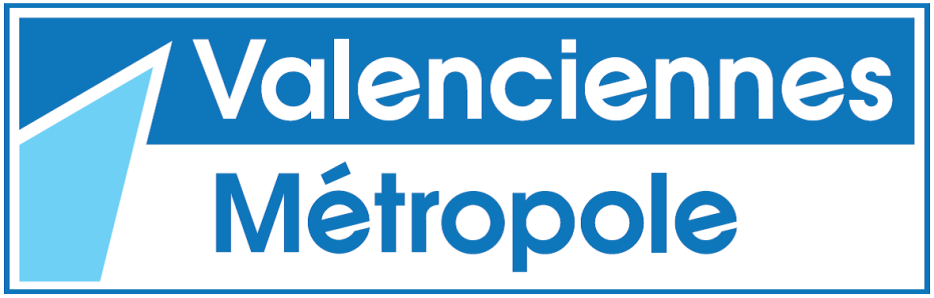 